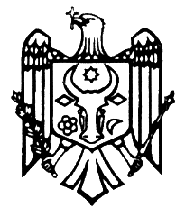 GUVERNUL REPUBLICII MOLDOVAH O T Ă R Î R Enr. _____ din _____________________ 2017cu privire la stabilirea Cerințelor unificate privind elaborarea programelor de supraveghere a pieței În temeiul prevederilor art.4 din Legea nr.7 din 26 februarie 2016 privind supravegherea pieţei în ceea ce priveşte comercializarea produselor nealimentare (Monitorul Oficial al Republicii Moldova, 2016, nr.79-89, art.146) și a art.8 alin.(5) lit.a) a Legii nr.422-XVI din 22 decembrie 2006 privind securitatea generală a produselor, GuvernulHOTĂRĂŞTE:Se aprobă Cerințele unificate privind elaborarea Programului general de supraveghere a pieței, conform Anexei nr.1.Se aprobă Cerințele unificate privind elaborarea Programului sectorial de supraveghere a pieței, conform Anexei nr.2.3. Autoritățile de supraveghere a pieței prezintă Ministerului Economiei programele sectoriale pînă în data de 1 decembrie, pentru anul următor.4. Ministerul Economiei elaborează programul general de supraveghere a pieței în baza programelor sectoriale anuale şi îl aprobă prin ordinul său pînă la data de 31 decembrie, pentru anul următor.5. Prezenta hotărîre intră în vigoare la data publicării.6. Controlul asupra executării prezentei hotărîri se pune în sarcina Ministerului Economiei.Prim-ministru			 	                	PAVEL FILIPContrasemnează:Viceprim-ministru,  ministrul economiei			           	Octavian CALMÎCAnexa nr.1    la Hotărîrea Guvernului     nr. ____ din ________ 2017PROGRAM GENERAL DE SUPRAVEGHERE A PIEȚEI [anul (anii) implementării]Date necesare pentru programul general1.	Organizarea și infrastructura generală a supravegherii pieței	41.1.	Identificarea și responsabilitățile autorităților de supraveghere a pieței	41.2.	Mecanismele de cooperare și coordonare între autoritățile de supraveghere a pieței	41.3.	Cooperarea dintre autoritățile de supraveghere a pieței și organul vamal	51.4.	Sistemul de schimb rapid de informații privind produsele periculoase	51.5.	Sistemul național de comunicare și informare pentru supravegherea pieței	61.6.	Descriere generală a activităților de supraveghere a pieței și a procedurilor relevante	61.7.	Cadrul general de cooperare cu alte state	71.8.	Evaluarea acțiunilor de supraveghere a pieței și a raportării aferente	71.9.	Activități orizontale planificate pentru perioada relevantă	72.	supravegherea pieței în sectoare specifice	82.1.	Sector [Numele din anexa, de exemplu: Jucării]	82.1.1.	Autoritatea responsabilă și datele de contact	82.1.2.	Strategia și procedurile de supraveghere a pieței	82.1.3.	Raport privind activitățile desfășurate în perioada de implementare precedentă	92.2.	Sector [exemplu: Produse cosmetice]	9Anexă la Programul General de supraveghere a pieței	9Notă:  explicațiile privind cuprinsul fiecărei secțiuni se elimină la completarea Programului.Organizarea și infrastructura generală a supravegherii piețeiPrima parte a programelor generale de supraveghere a pieței trebuie să descrie în mod clar organizarea și administrarea supravegherii pieței aflate în vigoare în perioada implementării.Identificarea și responsabilitățile autorităților de supraveghere a pieței1.1.1. Această secțiune trebuie să cuprindă informații privind:Caracteristicile generale ale organizării autorităților de supraveghere a pieței (de exemplu, la nivel regional/local, structura centralizată sau descentralizată, responsabilități sectoriale specifice sau orizontale);Identificarea autorităților relevante de supraveghere a pieței și a domeniilor lor de responsabilitate. Pentru a se evita duplicările: Datele de contact (adresa poștală, adresa de internet, persoanele de contact și datele de contact ale acestora) pot fi prezentate exclusiv în secțiunile privind activitățile sectoriale (a se vedea secțiunea 2.1.1 de mai jos și secțiunile analoage 2.2.1, 2.3.1 etc. de mai jos)Prezenta secțiune ar putea să se refere și la lista autorităților deja disponibilă pe site-ul de internet al punctului de contact național, cu condiția ca informațiile privind autoritățile de supravegherea pieței și datele lor de contact să fie actualizat.Exemplu de bună practică: autoritatea de coordonare include o diagramă pentru a ilustra repartizarea responsabilităților la nivelul autorităților.Indicații privind resursele globale aflate la dispoziția autorităților de supraveghere a pieței, cum ar fi bugetul, personalul (exprimat în unități echivalent normă întreagă), precum și mijloacele tehnice (de exemplu, laboratoare proprii).] Mecanismele de cooperare și coordonare între autoritățile de supraveghere a pieței1.2.1. În această secțiune trebuie să fie explicat modul în care este asigurată coordonarea dintre autoritățile de supraveghere a pieței. De exemplu:dacă există sau nu un organism permanent sau ad hoc de coordonare între autoritățile de supraveghere a pieței și/sau un comitet sau comitete de coordonare pentru acțiunile desfășurate în comun și pentru consultările dintre autoritățile de supraveghere a piețeicomponența/membrii organismului de coordonare sau a/ai comitetului sau a/ai comitetelor;mecanismul decizional (consens, procedură de vot) și practicile de lucru; responsabilitățile și sarcinile principale (eventual și termenii de referință);frecvența reuniunilor.Exemple de bună practică: autoritatea de coordonare explică sarcinile și obiectivele operaționale, pune la dispoziție termenii de referință ale consiliului coordonator pentru protecția consumatorilor și supravegherea pieței.1.2.2. În această secțiune trebuie să fie explicat și modul în care este asigurată cooperarea dintre autoritățile de supraveghere a pieței și, de exemplu, să se indice:acordurile de cooperare încheiate între autoritățile de supraveghere a pieței, incluzând termenii cooperării;forumurile pentru îmbunătățirea cooperării și/sau a dialogului;procedura existentă pentru schimbul de informații;practica obișnuită a acțiunilor desfășurate în comun în ceea ce privește categorii de produse specifice.1.2.3.Pentru a se evita duplicarea, ar fi preferabil ca formele de cooperare sectorială specifică să fie menționate în secțiunea 2.1.2 (și în secțiunile analoage 2.2.2, 2.3.2, etc.) de mai jos.Cooperarea dintre autoritățile de supraveghere a pieței și organul vamal1.3.1. Această secțiune trebuie să cuprindă informații privind:tipul de cooperare (de exemplu, comunicarea informațiilor pe o bază ad hoc, dialogul regulat, acțiuni desfășurate în comun, etc.);mecanismele de cooperare (de exemplu, grupuri de lucru, organism permanent, acorduri bilaterale);1.3.2. Pentru a se evita duplicarea, formele de cooperare sectorială specifică trebuie să fie menționate în secțiunea 2.1.2 (și în secțiunile analoage 2.2.2, 2.3.2, etc.) de mai jos.Exemple: o autoritate evidențiază noile sale orientări de lucru privind siguranța produselor și „echipele dedicate consumatorilor” în vamă. O altă autoritate se referă la un grup de lucru permanent care se reunește de două ori pe an. O altă autoritate explică cooperarea realizată prin intermediul acordurilor bilaterale.Sistemul de schimb rapid de informații privind produsele periculoase1.4.1. Această secțiune trebuie să cuprindă informații privind:domeniul de aplicare a sistemului de schimb rapid de informații privind produsele periculoase în cursul perioadei de implementare (de exemplu, categoriile de produse pentru care autoritățile de supraveghere a pieței generează notificări și acționează ca urmare a notificărilor primite; mijloacele de circulație a informațiilor relevante);punctele de contact și autoritățile responsabile a sistemului de schimb rapid de informații privind produsele periculoase, precum și mijloacele de circulație a informațiilor relevante;Exemple: o autoritate de supraveghere a  pieței oferă un exemplu de cea mai bună practică deoarece pune la dispoziție o diagramă care arată modul în care informațiile primite prin sistemul de schimb rapid de informații privind produsele periculoase sunt difuzate între autoritățile de supraveghere a pieței și acțiunile lor respective. Sistemul național de informare și comunicare pentru supravegherea pieței1.5.1. Această secțiune trebuie să cuprindă informații privind:domeniul de aplicare a sistemului national de informare și comunicare pentru supravegherea pieței în cursul perioadei de implementare (de exemplu, categoriile de produse pentru care autoritățile de supraveghere a pieței utilizează deja sistemul national de informare și comunicare pentru supravegherea pieței;punctele de contact și autoritățile responsabile pentru sistemul national de informare și comunicare pentru supravegherea pieței;Exemple: o autoritate explică de când utilizează sistemul national de informare și comunicare pentru supravegherea pieței). O altă autoritate raportează, de asemenea, cu privire la disponibilitatea unui portal accesibil public și integrat în sistemul national de informare și comunicare pentru supravegherea pieței și posibilitatea pentru consumatori de a contacta direct autoritățile de supraveghere a pieței, prin intermediul sistemului national de informare și comunicare pentru supravegherea pieței.Descriere generală a activităților de supraveghere a pieței și a procedurilor relevante1.6.1.Această secțiune trebuie să cuprindă informații privind:abordarea generală a supravegherii pieței (de exemplu, controale pe baza evaluării riscurilor, controale pe baza reclamațiilor, orientări/criterii/indicatori pentru vizarea produselor nesigure sau neconforme, etc.); procedura generală, în cazul în care există, de urmărire a soluționării reclamațiilor (metode de raportare a reclamațiilor; procedura de tratare a reclamațiilor; registrul de reclamații, în cazul în care există, și cine îl administrează; mecanismele pentru a se garanta că acțiunile corective au fost aplicate)procedura generală, dacă există vreuna, de monitorizare a accidentelor (mecanisme de colectare a informațiilor referitoare la accidente și vătămări; sfera sectorială a colectării acestor informații; mecanisme pentru a se asigura punerea datelor colectate la dispoziția autorităților relevante de supraveghere a pieței)măsuri/instrumente generale, în cazul în care există, pentru a avertiza utilizatorii cu privire la produse periculoase, cu scopul de a reduce riscurile de vătămare și de a suferi daune;abordarea generală a sancțiunilor (tipuri de sancțiuni: administrative, monetare, penale; principalele criterii pentru stabilirea nivelului sancțiunilor în caz de neconformare; amenzile minimă și maximă în caz de neconformitate; etc.), în cazul în care există.mecanismele generale, în cazul în care există, pentru a se asigura implicarea părților interesate (întreprinderi și organizații ale consumatorilor) în identificarea domeniilor problematice/a priorităților și în evaluarea activităților de supraveghere a pieței (de exemplu, ateliere de lucru, forumuri de discuții, reuniuni speciale, platforme online). 1.6.1.Pentru a se evita duplicarea, în cazul în care procedurile relevante sunt specifice unui sector, ele trebuie să fie explicate, preferabil, în partea referitoare la sectoare din prezentul model în secțiunea 2.1.2 (și în secțiunile analoage 2.2.2, 2.3.2, etc.) de mai jos.Exemple: o autoritate oferă o bună imagine generală privind organizarea controalelor și criteriile pentru stabilirea priorităților în materie de supraveghere a pieței. O autoritate explică faptul că avertizările sunt difuzate prin intermediul ziarelor și al altor mijloace de informare în masă. Două autorități menționează reuniuni de cooperare regulate cu părțile interesate.Cadrul general de cooperare cu alte state 1.7.1.Dacă autoritățile sunt implicate în cooperarea internațională, această secțiune trebuie să cuprindă informații privind: Autoritate/autorități partenere;mecanismele de cooperare;sfera cooperării și calendarul acesteia.Evaluarea acțiunilor de supraveghere a pieței și a raportării aferente1.8.1.În această secțiune trebuie să se explice modul în care este organizată evaluarea activităților, în particular: sfera evaluării și calendarul acesteiaobiectivele și criteriile de evaluare metodologia utilizatădacă rezultatele sunt puse sau nu la dispoziția publicului și modul în care aceasta se realizează.Activități orizontale planificate pentru perioada relevantă1.9.1.Această secțiune trebuie să se refere la orice activitate planificată (care nu vizează sectoare specifice) în ceea ce privește organizarea generală a supravegherii pieței. Posibilele activități orizontale de supraveghere a pieței trebuie să se refere, printre altele, la:modificarea sau reformarea structurii, organizării sau funcționării supravegherii pieței;pregătirea sau realizarea activităților de cooperare orizontală cu alte autorități sau cu țări;instruirea generală;evaluarea supravegherii pieței;participarea la inițiative la nivel național;actualizarea sau modernizarea metodologiilor de evaluare a riscurilor;Exemple: diverse autorități explică îmbunătățirile pe care intenționează le aducă organizării generale a supravegherii pieței.supravegherea pieței în sectoare specificeAceastă secțiune trebuie să pună la dispoziție informații privind activitățile de supraveghere a pieței în sectoare specifice. Informațiile relevante pot face parte din același document sau pot fi prezentate în documente separate, însă numerotarea diferitelor secțiuni trebuie să rămână aceeași, chiar dacă ele se află în documente distincte. În anexă la Programul general de supraveghere a pieței este prezentată o listă a grupelor de produse vizate. Autoritățile sunt invitate să includă sectoare suplimentare, dacă este cazul.Sector [Numele din anexa la Program, de exemplu: Jucării]Autoritatea responsabilă și datele de contactAceastă secțiune trebuie să conțină:identitatea autorității responsabile de supravegherea pieței în acest sector;datele de contact ale autorității;date privind resursele aflate la dispoziția autorității, cum ar fi bugetul, personalul (exprimat în unități echivalent normă întreagă), precum și mijloacele tehnice (de exemplu, laboratoare proprii). Strategia și procedurile de supraveghere a piețeiÎn această secțiune trebuie explicate: procedurile relevante în sectorul în cauză (de exemplu, urmărirea soluționării reclamațiilor, monitorizarea accidentelor, sancțiunile aplicabile), în conformitate cu secțiunea 1.6 la nivel general;orice formă de cooperare specifică privind sectorul respectiv între autoritatea competentă și alte autorități naționale, organul vamal, autoritățile altor state, prin completarea – fără duplicare – a informațiilor furnizate în secțiunile 1.2, 1.3 și 1.7 de mai sus;strategia generală de supraveghere a pieței în sectorul respectiv (de exemplu, pe ce bază sunt stabilite prioritățile de aplicare a măsurilor de asigurare a respectării legislației, metoda generală de monitorizare) și orice strategie specifică de urmat pentru perioada de implementare (de exemplu, în măsura posibilului, informațiile neconfidențiale privind principalele categorii de produse sau riscurile în raport cu care autoritatea planifică inițiative specifice de monitorizare).Raport privind activitățile desfășurate în perioada de implementare precedentăAceastă secțiune trebuie să conțină un rezumat al rezultatelor activităților (în special în ceea ce privește activitățile de aplicare a măsurilor de asigurare a respectării legislației) efectuate în anul precedent.Sector [exemplu: Produse cosmetice](…)Anexă laProgramul general de supraveghere a pieței Listă de referință a grupelor de produseAnexa nr.2    la Hotărîrea Guvernului     nr. ____ din ________ 2017PROGRAM SECTORIAL DE SUPRAVEGHERE A PIEȚEI [anul (anii) implementării]Date necesare pentru programul sectorial1.	Caracteristici generale ale organizării autorității de supraveghere a pieței	162.	supravegherea pieței în sectoare specifice	162.1.	Sector [Numele din anexa, de exemplu: Jucării]	172.1.1.	Autoritatea responsabilă și datele de contact	172.1.2.	Strategia și procedurile de supraveghere a pieței	172.1.3.	Raport privind activitățile desfășurate în perioada de implementare precedentă	172.2.	Sector [exemplu: Produse cosmetice]	17Anexă la Programul Sectorial de supraveghere a pieței	17Notă:  explicațiile privind cuprinsul fiecărei secțiuni se elimină la completarea programelor. Caracteristici generale ale organizării autorității de supraveghere a piețeiAceastă secțiune trebuie să cuprindă informații privind:1.1. Caracteristicile generale ale organizării autorității de supraveghere a pieței (de exemplu, la nivel regional/local, structura centralizată sau descentralizată, responsabilități sectoriale specifice sau orizontale);1.2. Autoritatea de supraveghere a pieței și domeniile de responsabilitate, date de contact (adresă poștală, adresă de internet, persoanele de contact și datele de contact ale acestora).1.3. Indicații privind resursele globale aflate la dispoziția autorităților de supraveghere a pieței, cum ar fi bugetul, personalul (exprimat în unități echivalent normă întreagă), precum și mijloacele tehnice (de exemplu, laboratoare proprii).1.4. Modul în care este asigurată cooperarea, în general, între autoritățile de supraveghere a pieței.1.5. Supravegherea pieței conform tabelului din Anexă la Programul sectorial de supravegherea pieței, după cum urmează:1.5.1. Legislaţia naţională;1.5.2. Descrierea produsului sau categoria;1.5.3. Tipul de monitorizare (exemplu: control tematic);1.5.4. Motivaţia monitorizării (exemplu: siguranța produselor, rezuktatele controlului precedent);1.5.5. Monitorizarea activităţii (exemplu: noile cerințe ale legislației, inspecția documentelor, examinare vizuală: avertismente de siguranță);1.5.6. Prioritate (exemplu: medie, înaltă etc.);1.5.7. Perioada;1.5.8. Dezvoltarea (extinderea, desfăşurarea)1.5.9. Rezultate sau initiative viitoare.supravegherea pieței în sectoare specificeAceastă secțiune trebuie să pună la dispoziție informații privind activitățile de supraveghere a pieței în sectoare specific. În anexă la Programul general de supraveghere a pieței este prezentată o listă a grupelor de produse vizate. Autoritățile sunt invitate să includă sectoare suplimentare, dacă este cazul.Sector: Numele din anexa 2, de exemplu: JucăriiAutoritatea responsabilă și datele de contactAceastă secțiune trebuie să conțină:identitatea autorității responsabile de supravegherea pieței în acest sectordatele de contact ale autoritățiidate privind resursele aflate la dispoziția autorității, cum ar fi bugetul, personalul (exprimat în unități echivalent normă întreagă), precum și mijloacele tehnice (de exemplu, laboratoare proprii). Strategia și procedurile de supraveghere a piețeiÎn această secțiune trebuie explicate: procedurile relevante în sectorul în cauză (de exemplu, urmărirea soluționării reclamațiilor, monitorizarea accidentelor, sancțiunile aplicabile), în conformitate cu secțiunea 1.6 la nivel general orice formă de cooperare specifică privind sectorul respectiv între autoritatea competentă și alte autorități naționale, organul vamal și autoritățile altor state. strategia generală de supraveghere a pieței în sectorul respectiv (de exemplu, pe ce bază sunt stabilite prioritățile de aplicare a măsurilor de asigurare a respectării legislației, metoda generală de monitorizare) și orice strategie specifică de urmat pentru perioada de implementare (de exemplu, în măsura posibilului, informațiile neconfidențiale privind principalele categorii de produse sau riscurile în raport cu care autoritatea planifică inițiative specifice de monitorizare).Raport privind activitățile desfășurate în perioada de implementare precedentăAceastă secțiune trebuie să conțină un rezumat al rezultatelor activităților (în special în ceea ce privește activitățile de aplicare a măsurilor de asigurare a respectării legislației) efectuate în anul precedent.Sector: Exemplu: Produse cosmetice(…)Anexă la Programul sectorial de supraveghere a pieței1. Identitatea autorității responsabile de supravegherea pieței în acest sector2. Datele de contact ale autorității și a persoanei de contact.Grupul de produseDirective și regulamente relevantăLegislația națională  (aprobat/urmează a fi aprobată)1.Echipamente de joasă tensiuneDirectiva 2014/35/UE a Parlamentului European şi a Consiliului din 26 februarie 2014 privind armonizarea legislaţiei statelor membre referitoare la punerea la dispoziţie pe piaţă a echipamentelor electrice destinate utilizării în cadrul unor anumite limite de tensiune publicată în Jurnalul Oficial al Uniunii Europene (JO) nr.L 98/357/29 martie 2014.2. Compatibilitate electromagneticăDirectivei nr.2014/30/UE a Parlamentului European şi a Consiliului din 26 februarie 2014 privind armonizarea legislaţiilor statelor membre cu privire la compatibilitatea electromagnetică (reformare), publicat în Jurnalul Oficial al Uniunii Europene nr.L 96/79 din 29 martie 2014.3.JucăriiDirectiva 2009/48/CE a Parlamentului European şi a Consiliului din 18 iunie 2009 privind siguranţa jucăriilor, publicată în Jurnalul Oficial al Uniunii Europene L 170 din 30 iunie 20094.Aparate de cîntărit cu funcţionare neautomatăDirectiva Consiliului 2009/23/CE privind aparatele de cîntărit neautomate, publicată în Jurnalul Oficial al Comunităţilor Europene (JOCE) nr.L122 din 16 mai 2009.5.Mijloace de măsurareDirectiva 2014/32/UE a Parlamentului European şi a Consiliului din 26 februarie 2014 privind armonizarea legislaţiei statelor membre referitoare la punerea la dispoziţie pe piaţă a mijloacelor de măsurare (reformare), text cu relevanţă pentru SEE, publicată în Jurnalul Oficial al Uniunii Europene L 96 din 29 martie 2014. 6.Arzătoare cu combustibili gazoşiDirectivei 2009/142/CE a Parlamentului European şi a Consiliului din 30 noiembrie 2009 privind aparatele consumatoare de combustibili gazoşi, publicată în Jurnalul Oficial al Uniunii Europene L 330/10 din 16 decembrie 20097.Cazane pentru apă caldăDirectiva 92/42/CEE a Consiliului din 21 mai 1992 privind cerinţele de randament pentru cazanele noi de apă caldă cu combustibie lichidă sau gazoasă8.Etichetarea energetică1. Regulamentul delegat (UE) nr.392/2012 al Comisiei din 1 martie 2012 de completare a Directivei 2010/30/UE a Parlamentului European şi a Consiliului cu privire la cerinţele de etichetare energetică a uscătoarelor de rufe de uz casnic cu tambur, publicat în Jurnalul Oficial al UE L123/1 din 9 mai 2012. 2. Regulamentul delegat (UE) nr.626/2011 al Comisiei din 4 mai 2011 de completare a Directivei 2010/30/UE a Parlamentului European şi a Consiliului în ceea ce priveşte etichetarea energetică a aparatelor de climatizare, publicat în Jurnalul Oficial al UE L178/1 din 6 iulie 2011. 3. Regulamentul delegat (UE) nr.65/2014 al Comisiei din 1 octombrie 2013 de completare a Directivei 2010/30/UE a Parlamentului European şi a Consiliului în ceea ce priveşte etichetarea energetică a cuptoarelor şi a hotelor de bucătărie de uz casnic, publicat în Jurnalul Oficial al UE L 29/1 din 31 ianuarie 2014. 4. Regulamentul delegat (UE) nr.874/2012 al Comisiei din 12 iulie 2012 de completare a Directivei 2010/30/UE a Parlamentului European şi a Consiliului în ceea ce priveşte etichetarea energetică a lămpilor electrice şi a corpurilor de iluminat, publicat în Jurnalul Oficial al UE L258/1 din 26 septembrie 2012. 5. Regulamentul delegat (UE) nr.1061/2010 al Comisiei din 28 septembrie 2010 de completare a Directivei 2010/30/UE a Parlamentului European şi a Consiliului cu privire la cerinţele de etichetare energetică aplicabile maşinilor de spălat rufe de uz casnic, publicat în Jurnalul Oficial UE L 314/47 din 30 noiembrie 2010.9.Maşini industrialeDirectiva 2006/42/CE a Parlamentului European şi a Consiliului din 17 mai 2006 privind echipamentele tehnice 2006/42/CE şi de modificare a Directivei 95/16/CE (reformare) (publicată în Jurnalul Oficial al Uniunii Europene JO nr.L 157 din 9 iunie 2006), modificată şi completată prin Directiva 2009/127/CE a Parlamentului European şi a Consiliului din 21 octombrie 2009 de modificare a Directivei 2006/42/CE în ceea ce priveşte echipamentele tehnice de aplicare a pesticidelor; prin Regulamentul (CE) nr.596/2009 al Parlamentului European şi al Consiliului din 18 iunie 2009.10.AscensoareDirectiva 2014/33/CE a Parlamentului European şi a Consiliului din 26 februarie 2014 de armonizare a legislaţiilor statelor-membre referitoare la ascensoare şi la componentele de siguranţă pentru ascensoare (text cu relevanţă pentru SEE), publicat în Jurnalul Oficial al Uniunii Europene L96 din 29 martie 2014.11.Echipamente de refrigerare12.Medii potenţial exploziveDirectiva 2014/34/UE a Parlamentului European şi a Consiliului din 26 februarie 2014 privind armonizarea legislaţiilor statelor membre referitoare la echipamentele şi sistemele de protecţie destinate utilizării în medii potenţial explozive, publicată în Jurnalul Oficial al Uniunii Europene L96 din 29 martie 2014.13.Instalaţii de transport pe cablu pentru persoaneDirectiva 2000/9/CE a Parlamentului European şi a Consiliului din 20 martie 2000 privind instalaţiile pe cablu care transportă persoane, publicată în Jurnalul Oficial al Uniunii Europene L 106 din 3 mai 2000.14.Recipiente simple sub presiuneDirectiva 2014/29/UE a Parlamentului European şi a Consiliului din 26 februarie 2014 privind armonizarea legislaţiei statelor membre referitoare la punerea la dispoziţie pe piaţă a recipientelor simple sub presiune, publicată în Jurnalul Oficial al Uniunii Europene, L 96, 29 martie 2014, p.45-78.15.Echipamente sub presiuneDirectiva 2014/68/UE a Parlamentului European şi a Consiliului din 15 mai 2014 privind armonizarea legislaţiei statelor membre referitoare la punerea la dispoziţie pe piaţă a echipamentelor sub presiune, publicată în Jurnalul Oficial al Uniunii Europene, L 189, 27 iunie 2014, p.164.16.Echipamente sub presiune transportabileDirectiva 1999/36/CE a Consiliului din 29 aprilie 1999 privind echipamentele sub presiune transportabile17.Explozibili utilizaţi în scopuri civileDirectiva Comisiei Europene 2008/43/CE din 4 aprilie 2008 de instituire, în temeiul Directivei 93/15/CEE, a unui sistem de identificare şi trasabilitate a explozibililor de uz civil, publicată în Jurnalul Oficial al Uniunii Europene nr.L 94 din 5 aprilie 2008, şi Deciziei Comisiei din 19 iunie 2010 de modificare a Deciziei 2004/388/CE privind un document pentru transferul intracomunitar de explozibili, publicată în Jurnalul Oficial al Uniunii Europene nr.L155/54 din 22 iunie 2010. 18.Echipamente individuale de protecţieDirectiva Comunităţii Europene 89/686/CEE din 21 decembrie 1989 privind ajustarea legislaţiei statelor membre referitoare la echipamentul individual de protecţie, publicată în Jurnalul Oficial al Uniunii Europene JO nr. L 399 din 30 decembrie 1989. 19.Articole pirotehniceDirectiva 2007/23/CE a Parlamentului European şi a Consiliului din 23/5/2007 privind introducerea pe piaţă a articolelor pirotehnice 20.Emisiile de zgomot în mediu produse de echipamentele destinate utilizării în exteriorul clădirilor21.Produse pentru construcţiiRegulamentul (UE) nr.305/2011 al Parlamentului European şi al Consiliului din 9 martie 2011 de stabilire a unor condiţii armonizate privind comercializarea produselor pentru construcţii şi de abrogare a Directivei 89/106/CEE a Consiliului, publicată în Jurnalul Oficial al Uniunii Europene L 88 din 4 aprilie 2011.22.Echipamente radio23.Ambarcaţiuni de agrementDirectiva 2013/53/UE a Parlamentului European şi a Consiliului din 20 noiembrie 2013 privind ambarcaţiunile de agrement şi motovehiculele nautice şi de abrogare a Directivei 94/25/CE24.Echipamente maritime25.Interoperativitatea sistemului transeuropean de transport feroviar de mare viteză26.Interoperativitatea sistemului transeuropean de transport feroviar convenţional27.Ambalaje şi deşeuri de ambalajeDirectiva 94/62/CE a Parlamentului European şi a Consiliului din 20 decembrie 1994 privind ambalajele şi deşeurile de ambalajeNr.crtLegislaţianaţionalăDescrierea produsului sau categoriaTipul de monitorizare Tipul de monitorizare MotivaţiamonitorizăriiMotivaţiamonitorizăriiMonitorizarea activităţiiMonitorizarea activităţiiPrioritatePrioritatePerioadaPerioadaDezvoltarea (extinderea, desfăşurarea)Dezvoltarea (extinderea, desfăşurarea)Rezultate sauinitiaţiveviitoare Rezultate sauinitiaţiveviitoare 1.